Занимательные упражнения«образовательной кинесиологии»в работе с детьми с общим недоразвитием речи.Подготовила:  учитель – логопедПочетный	 работник общего образованияАрхипова Г.Г.Москва 2013г.Опыт работы с детьми с ОНР поставил вопрос о поисках новых путей в формировании слаженности зрительного, слухового и кинестетического анализаторов в процессе подготовки обучению грамоте. Для снятия разбалансированности речеслухового и речедвигательного векторов развития мы постарались заинтересовать детей увлекательными упражнениями «образовательной  кинесиологии». Основателями образовательной кинесиологии являются американские педагоги Пол Деннисон и Гейл Деннисон. Слово «кинесиология» происходит от греческого «кинесис» - движение. Образовательная кинесиология – это комплекс разнообразных физических упражнений, которые воздействуют на головной мозг, оптимизируют его деятельность и заставляют оба полушария работать одновременно и согласованно.Для развития заинтересованности и речевой активности детей мы снабдили уже известные упражнения «кинесиологии» рифмованными строчками и сигнальными карточками.Все двигательные упражнения вкрапливались в канву логопедических занятий и  непосредственно образовательную деятельность детей с ОНР на протяжении всего курса обучения.Некоторые из них приведем в этой работе.Все упражнения образовательной кинесиологии или «гимнастики мозга» распределяются на 4 основные группы.I.  Первая группа включает движения, пересекающие среднюю линию тела, (образованную его левой и правой половинами); они стимулируют работу как крупной, так и тонкой моторики. Ведущий механизм, лежащий в основе этих упражнений, способствует совершенствованию и интеграции связей между левым и правым полушариями головного мозга.Упражнение «Ленивые восьмерки».Упражнение выполняется стоя, левой и правой рукой попеременно.Содержание упражнения:Ребенок вытягивает вперед руку с поднятым большим пальцем и как бы рисует в воздухе лежащую восьмерку (можно нарисовать на доске или показать сигнальную карточку). Направление движения пальца начинается из центра восьмерки вверх.Синхронно с движением пальца сначала правой, а потом левой руки, дети произносят рифмованные строчки:                                         «Восьмерка не хочет стоять,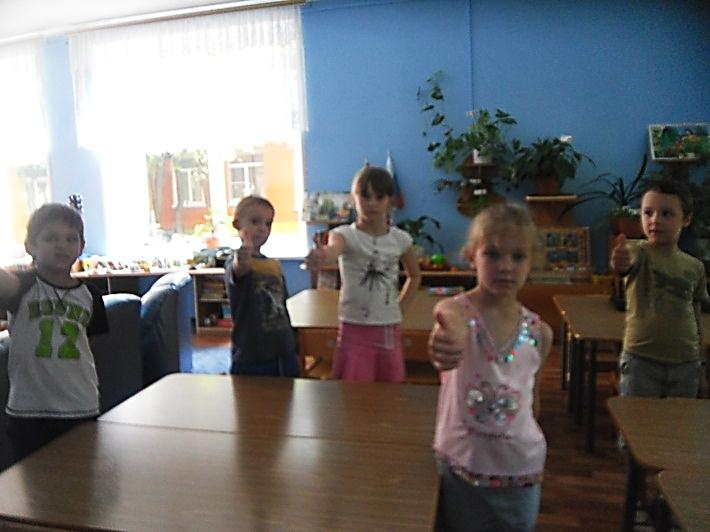 Восьмерка решила поспать,Ну что ж, отдохни же немножкоЛенивая циферка – крошка!»Упражнение  «Щечка, лобик, шарики».Детям показывается сигнальная карточка, на которой изображен воздушный шарик.Содержание упражнения:Ребенок  надувает щечки и одновременно указательным пальцем правой руки касается правой надутой щеки, а левым указательным пальцем касается лба. Затем положение рук меняется местами. Усложнение игры.  Дети делятся на 2 команды. Первая команда выполняет упражнение, вторая – читает стихотворные строки. Потом команды меняются ролями.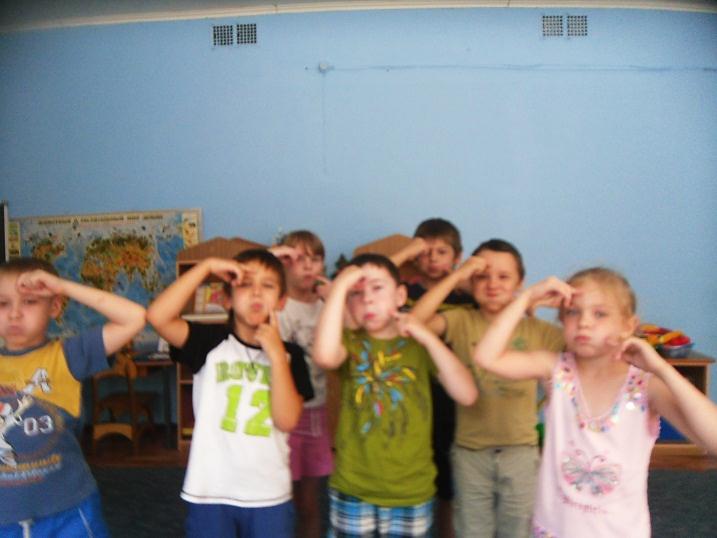 «Щечка, лобик,               Щечка, лобик,Шар надули,  Шарик сдули».II. Вторая группа – это упражнения, растягивающие мышцы тела. Эти упражнения снимают напряжение с сухожилий и мышц тела. Когда мышцы растягиваются и принимают нормальное, естественное состояние и длину, они посылают сигнал в мозг о том, что человек находится в расслабленном, спокойном состоянии и, следовательно, о его готовности к познавательной работе.Упражнение «Ежик»Для этого упражнение изготавливается коврик размером 1м х 80см. По углам коврика наклеиваются изображения 4 грибов из цветной бумаги красного, синего, зеленого и желтого цвета размером с детскую ступню.Содержание игры:Подгруппа детей (5 – 6) встают друг за другом и идут вокруг коврика, произнося стихотворение:«По дорожке ежик шел,И грибочки он нашел,Раз грибок, два грибок.Собирай, колючий бок!Аккуратно ты ходи, В лужицу не наступи!»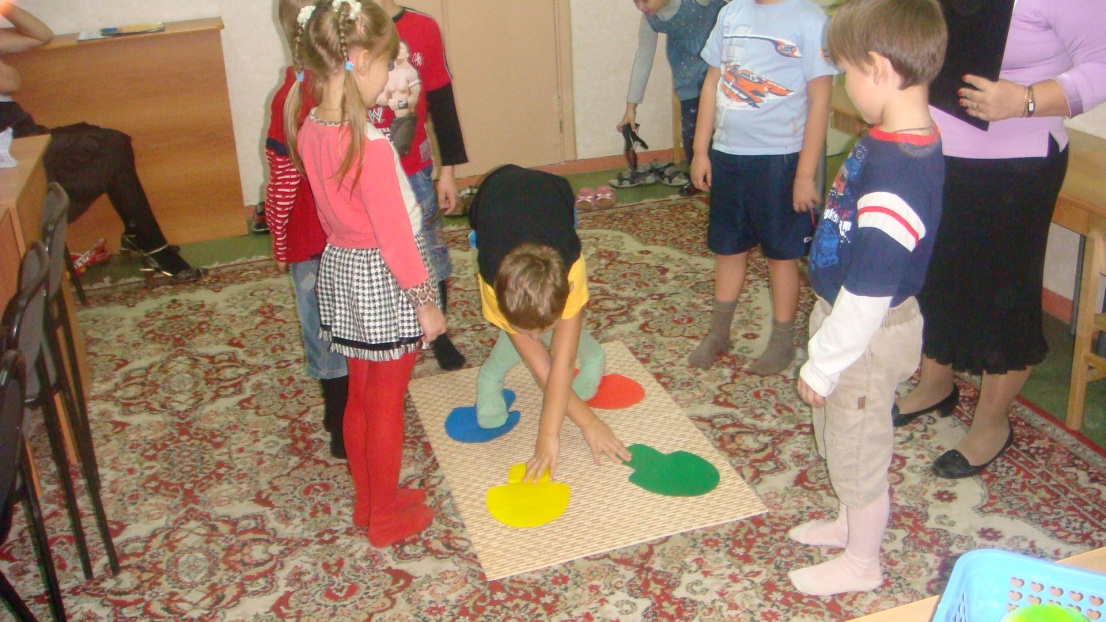 Дети по очереди выполняют инструкцию логопеда:- Правая нога – красный грибок, - Левая нога – синий грибок,- Правая рука – желтый грибок,- Левая рука – зеленый грибок.После выполнения упражнения ребенок должен спрыгнуть с грибочков, не наступив в «лужицу» (коврик).Дети поочередно выполняют различные варианты упражнения с переменой разных цветов грибков.III. Третья группа представляет собой упражнения, энергетизирующие тело, или, иными словами, обеспечивающие необходимую скорость и интенсивность протекания нервных процессов между клетками и группами нервных клеток головного мозга.Упражнение «Умные ушки» (сигнальная карточка – « ушко»)Содержание упражнения:Массирование мочек ушей большим и указательным пальчиками. Большой палец располагается с тыльной стороны мочки уха, указательный – спереди. Дети массируют мочки ушек, произнося строчки: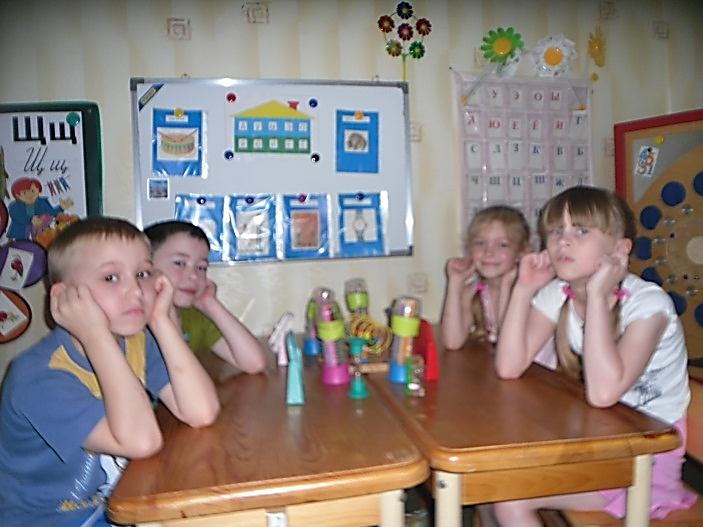 «Наши ушки на макушке,Наши верные подружки.Пальчики мы к ушкам ставим, Аккуратно растираем».Это упражнение способствует развитию памяти, помогает вспомнить нужную информацию.Простое действие физического стимулирования тактильных рецепторов наружного уха пробуждает весь механизм слухового восприятия, что важно в работе с детьми с фонематическим и особенно с общим недоразвитием речи. IV. Четвертая группа упражнений – это упражнения, которые способствуют углублению позитивного отношения, стабилизируют и ритмируют  нервные процессы организма, также способствуя спокойному, успешному учению.Упражнение «Цапля». (сигнальная карточка – «цапля»)Упражнение направлено на координацию движений.Содержание упражнения:Дети попеременно стоят на левой и правой ногах, вытянув в стороны руки, проговаривая слова: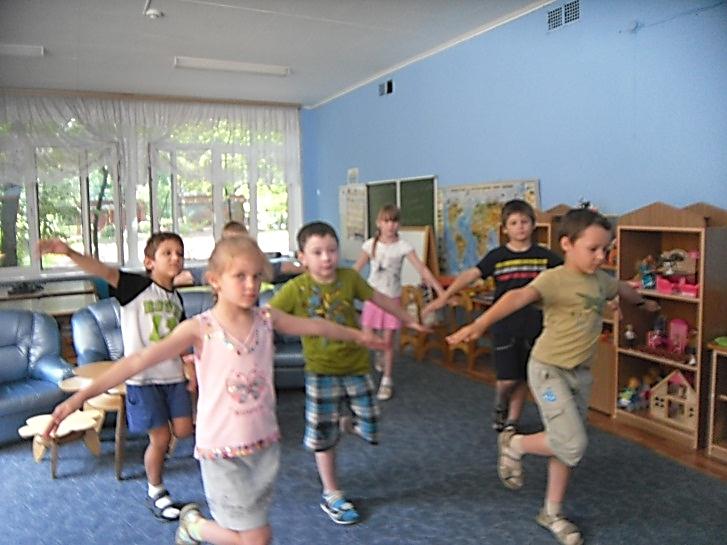 «Очень трудно так стоять,     Ножку на пол не пускать.И не падать, не качаться,За соседа не держаться».Каждое  из упражнений «образовательной кинесиологии» выполняется по 1-2 минуты. Их можно выполнять в различном порядке и сочетании.Надеемся, что наш опыт использования творческого потенциала упражнений «образовательной кинесиологии» с детьми с нарушениями речи заинтересует логопедов, воспитателей и родителей.